Πρόσκληση Εκδήλωσης Ενδιαφέροντος Ακαδημαϊκό Έτος 2018 - 2019Το Τμήμα Μηχανικών Παραγωγής και Διοίκησης του Πολυτεχνείου Κρήτης διοργανώνει το Μεταπτυχιακό Πρόγραμμα Σπουδών με τίτλο: ‘Σχεδίαση και Παραγωγή Προϊόντων - Product Design and Manufacturing (ProDes)’ Σκοπός του Προγράμματος Μεταπτυχιακών Σπουδών είναι η μετεκπαίδευση των φοιτητών και η εξειδίκευσή τους στα αντικείμενα του Μεταπτυχιακού Προγράμματος ‘Σχεδίαση και Παραγωγή Προϊόντων - Product Design and Manufacturing’ καθώς και η διεξαγωγή βασικής και εφαρμοσμένης επιστημονικής έρευνας με στόχο τη συμβολή των αποφοίτων του στην οικονομική και τεχνολογική ανάπτυξης της χώρας. Απαιτούµενα προσόντα για την εισαγωγή στο ΠΜΣΣτο Π.Μ.Σ. γίνονται δεκτοί διπλωματούχοι/πτυχιούχοι Πολυτεχνικών Σχολών και Σχολών Θετικών Επιστημών Πανεπιστημίων της ημεδαπής και αναγνωρισμένων ομοταγών Ιδρυμάτων της αλλοδαπής καθώς και πτυχιούχοι Α.Σ.Ε.Ι. και Τ.Ε.Ι. της ημεδαπής συναφούς γνωστικού αντικειμένου.Διάρκεια Προγράμματος & E.C.T.S.Στο Π.Μ.Σ., η διάρκεια φοίτησης είναι ένα (1) ημερολογιακό έτος, για τους φοιτητές πλήρους φοίτησης και τέσσερα (4) ακαδημαϊκά εξάμηνα για τους φοιτητές μερικής φοίτησης.Το σύνολο των Πιστωτικών Μονάδων (E.C.T.S.) που απαιτούνται για την απόκτηση του Διπλώματος Μεταπτυχιακών Σπουδών ανέρχονται στις εβδομήντα πέντε (75).Εισαγωγή ΦοιτητώνΟ συνολικό αριθμός των εισακτέων στο Π.Μ.Σ. ορίζεται κάθε ακαδημαϊκό έτος από τη Συνέλευση του Τμήματος με ανώτερο όριο τα τριάντα (30) άτομα ανά έτος.Η επιλογή των φοιτητών γίνεται από τη Συνέλευση του Τμήματος μετά από εισήγηση της Συντονιστικής Επιτροπής (Σ.Ε.), η οποία θα συνεκτιμά τα βιογραφικά στοιχεία καθώς και κάθε πληροφορία που θα υποβάλλεται από τους υποψηφίους όπως οι βαθμοί πτυχίου/διπλώματος και συγγενικών με την ειδίκευση μαθημάτων και διπλωματικής/πτυχιακής, η ερευνητική δραστηριότητα (δημοσιεύσεις, συνέδρια, ερευνητικά προγράμματα), η επαγγελματική εμπειρία, οι συστατικές επιστολές. Αίτηση & Απαιτούμενα Δικαιολογητικά Οι υποψήφιοι θα πρέπει να υποβάλουν τα ακόλουθα δικαιολογητικά:Αίτηση.Βιογραφικό σημείωμα. Αντίγραφα τίτλων σπουδών, αναλυτικής βαθμολογίας ανά μάθημα, πιστοποιητικών αντιστοιχίας και ισοτιμίας από το Δ.Ο.Α.Τ.Α.Π. για τίτλους που αποκτήθηκαν από ιδρύματα της αλλοδαπής.Βεβαιώσεις επαγγελματικής εμπειρίας,Αντίγραφα επιστημονικών δημοσιεύσεων, λοιποί τίτλοι σπουδών πλην του πρώτου πτυχίου, πιστοποιητικά συμμετοχής σε ερευνητικά προγράμματα και υποτροφίες/διακρίσεις (υποτροφίες, βραβεία αριστείας, βραβεύσεις από επιστημονικούς φορείς, κλπ.) (εάν υπάρχουν). Δύο συστατικές επιστολές, σε ειδικό έντυπο που θα διατίθεται από το Π.Μ.Σ. (ιστοσελίδα).Αποδεικτικό Β2 καλής γνώσης της αγγλικής γλώσσας (άρθρο 1 ΠΔ. 146/2007). Σε περίπτωση μη προσκόμισης αποδεικτικού, η αξιολόγηση της επάρκειας γλωσσομάθειας θα γίνεται μέσω διαδικασίας που θα καθορίζει η Σ.Ε. του Π.Μ.Σ..Φωτοτυπία ταυτότητας ή διαβατηρίου. Οι αιτήσεις θα πρέπει να υποβάλλονται στο πρόγραμμα ‘Σχεδίαση και Παραγωγή Προϊόντων - Product Design and Manufacturing (ProDes)’, μέσω του on line application system (www.prodes.pem.tuc.gr), μετά την 27η Ιουλίου 2018.Οι προσωπικές πληροφορίες των αιτούντων θεωρούνται εμπιστευτικές.Τέλη Φοίτησης & Υποτροφίες Απαλλαγής ΔιδάκτρωνΤα τέλη φοίτησης ανέρχονται σε 3.000€ για τους φοιτητές εντός Ευρωπαϊκής Ένωσης και 6.000€ για τους φοιτητές εκτός Ευρωπαϊκής Ένωσης. Η καταβολή των τελών φοίτησης γίνεται ως εξής:Φοιτητές πλήρους φοίτησης: σε δύο (2) ισόποσες δόσεις πριν την έναρξη των δύο (2) πρώτων ακαδημαϊκών εξαμήνων, καιΦοιτητές μερικής φοίτησης: σε τέσσερις ισόποσες (4) δόσεις πριν την έναρξη των τεσσάρων (4) πρώτων ακαδημαϊκών εξαμήνων.Οι εισαχθέντες στο Π.Μ.Σ. έχουν τη δυνατότητα υποβολής, μετά την επιλογή τους στο Π.Μ.Σ., αίτησης απαλλαγής από τα τέλη φοίτησης σύμφωνα με τα προβλεπόμενα στο Ν. 4485/2017, άρθρο 35 §2. Σημαντικές ημερομηνίες:Πέρας κατάθεσης αιτήσεων: 16 Σεπτεμβρίου 2018Ανακοίνωση επιλεγέντων: 19 Σεπτεμβρίου 2018Αιτήσεις απαλλαγής από τα τέλη φοίτησης: 19 - 21 Σεπτεμβρίου 2018Ανακοίνωση Απαλλασσόμενων: 24 Σεπτεμβρίου 2018Πέρας εγγραφών και καταβολής τελών φοίτησης: 28 Σεπτεμβρίου 2018Έναρξη μαθημάτων: 8 Οκτωβρίου 2018Πληροφορίες Για περισσότερες πληροφορίες, οι ενδιαφερόμενοι μπορούν να απευθύνονται είτε στις ιστοσελίδες του Προγράμματος www.prodes.pem.tuc.gr είτε στη Γραμματεία του Π.Μ.Σ.: κα. Σταυρούλα Τσακανέλι Τηλ. +30.2821.37302e-mail: prodes@pem.tuc.grO Κοσμήτορας της ΣχολήςΚαθηγητής Νικόλαος Τσουρβελούδης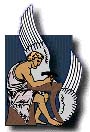 ΠΟΛΥΤΕΧΝΕΙΟ ΚΡΗΤΗΣΣχολή Μηχανικών Παραγωγής & ΔιοίκησηςΠρόγραμμα Μεταπτυχιακών Σπουδών στη‘Σχεδίαση και Παραγωγή Προϊόντων - Product Design and Manufacturing (ProDes)’ Πολυτεχνειούπολη, 73100, Χανιά, Κρήτη, ΕλλάδαGreeceΤηλ: +30.28210.37302 - Email: prodes@pem.tuc.gr - Ιστοσελίδα: www.prodes.pem.tuc.grΠΟΛΥΤΕΧΝΕΙΟ ΚΡΗΤΗΣΣχολή Μηχανικών Παραγωγής & ΔιοίκησηςΠρόγραμμα Μεταπτυχιακών Σπουδών στη‘Σχεδίαση και Παραγωγή Προϊόντων - Product Design and Manufacturing (ProDes)’ Πολυτεχνειούπολη, 73100, Χανιά, Κρήτη, ΕλλάδαGreeceΤηλ: +30.28210.37302 - Email: prodes@pem.tuc.gr - Ιστοσελίδα: www.prodes.pem.tuc.gr